RE - Autumn 2021RE - Autumn 2021RE - Autumn 2021RE - Autumn 2021Personal targetPersonal targetPersonal targetPersonal targetNational Curriculum Learning IntentionsLesson outcomeEvidenceHow do I feel about my learning?To retell the Christian Creation StoryTo draw and retell the creation story.To understand how Christians thank GodTo understand why Christians say thank youTo write their own thank you prayer To say what they are thankful forTo make connections between Christian celebrations and giving and sharingTo understand why we celebrate harvestTo write a Harvest PoemTo recognise that that the story of the fall gives an explanation for why things go wrong in the worldTo understand how Adam and Eve went against GodTo understand how and why Christians say sorry to GodTo compare questions a Christian and a non – Christian would ask about the worldWrite questions for a creatorWrite questions if there wasn’t a creator Identify similarities and differencesReflecting on my learning characteristics: 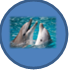 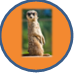 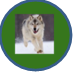 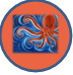 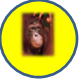 Why?Reflecting on my learning characteristics: Why?Reflecting on my learning characteristics: Why?Reflecting on my learning characteristics: Why?